ARVIN 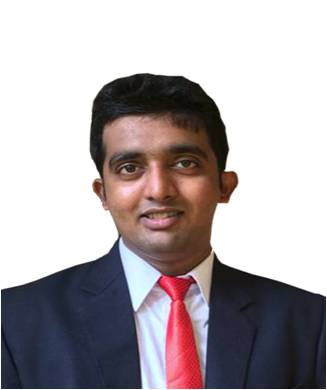 MEmail:     Arvin.373948@2freemail.com ObjectiveTo achieve high carrier growth through a continuous learning process and keep myself dynamic, visionary and competitive with the changing scenario of the worldEducational Qualification	Professional proficiency DIFA (Diploma in Indian and foreign accounting) It includes Peachtree, QuickBook and Tally (correspondence)Microsoft OfficeSony Vegas 13.0Windows Movie MakerAdobe PhotoshopResearchTitle                : A Study on Socio Economic Development of Rubber Growers of Neria    Belthangady Tq D.KYear                :   2014ProjectsTitle          : A Study on Socio Economic Development of Rubber Growers of Neria Belthangady.Year             : 2016Title          : An Industrial Project Study on Reliable Cashew Company Private Limited.Year            : 2016-17Title          : An MIA Project Study on Global Cashew Company Private Limited. Year            : 2016-17Title           : A Business Plan on Desire Cafe.Year           : 2016Title           : A Research Study on “Impact of Reliance Jio on Indian Telecom Industry”.Year           : 2017Awards and AchievementsParticipated in six commerce fest and commerce quiz during under graduation (2012-2015).Won 2nd place in district level and 1st place in Taluk level (Dasara) ball badminton during under graduation (2014 and 2015).Won 3rd place in university level ball badminton (Mangalore University) during under graduation (2013).Won 2nd place in Short movie competition which was organized by Maestro Association, JKSHIM. Where I worked as an Editor and prepared Teaser, Trailer and edited movie named Umeed (2015-2016). Participated and won many prizes in local shuttle badminton tournaments.Participation in various Sports & cultural activities at school & college level.Languages KnownTo communicate: 	English, Kannada, Hindi, Konkani and Tulu.To write	     : 	English, Kannada and Hindi.Area of StrengthHard and smart worker.Good convincing power.Ability to deal with people.Open to new learning and quick learner.Good at Technical work.Efficient Management and communication skills.Leadership skills.PERSONAL DETAILSDate of Birth         :  13th December 1994Religion                 :  Roman CatholicNationality            :  IndianDeclarationI hereby declare that the above-mentioned information is correct up to my knowledge and I bear the responsibility for the correctness of the above-mentioned particulars.Yours faithfully                                                                                                                         CourseName of InstitutionBoardPercentageYearMBAJustice KS Hegde Institute of ManagementNitteVTUCGPA – 8.032017BCOMSacred heart collage MadanthyarMangalore University64.62015PUCVani PU  college   BelthangadyHigher Secondary74.92012SSLCSt Theresa Eng Med High School BelthangadyState Board Karnataka60.62010